THE 4TH INTERNATIONAL SCIENTIFIC ALEKSANDRAS VANAGAS' CONFERENCE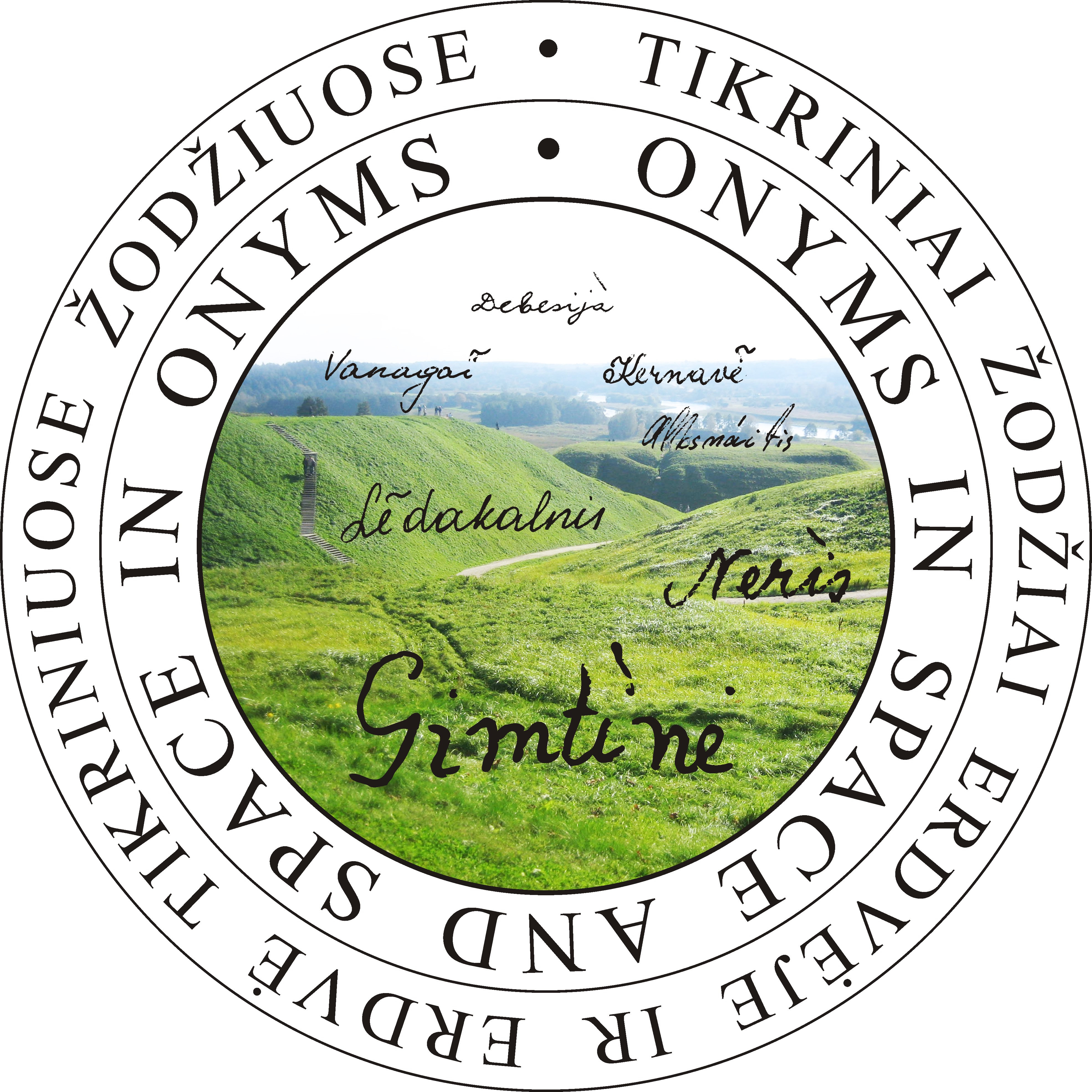       Onyms in Space and Space in Onyms7–9 November 2019, 
The Institute of the Lithuanian Language, Vilnius, LithuaniaABSTRACT Title. . . . . . . . . . . . . . . . . . . . . . . . . . . . . . . . . .  .[1500-2500 characters. Font 12 Times New Roman]Abstracts should be sent to avk@lki.lt by 3 June 2019.